Biuro Zakupów 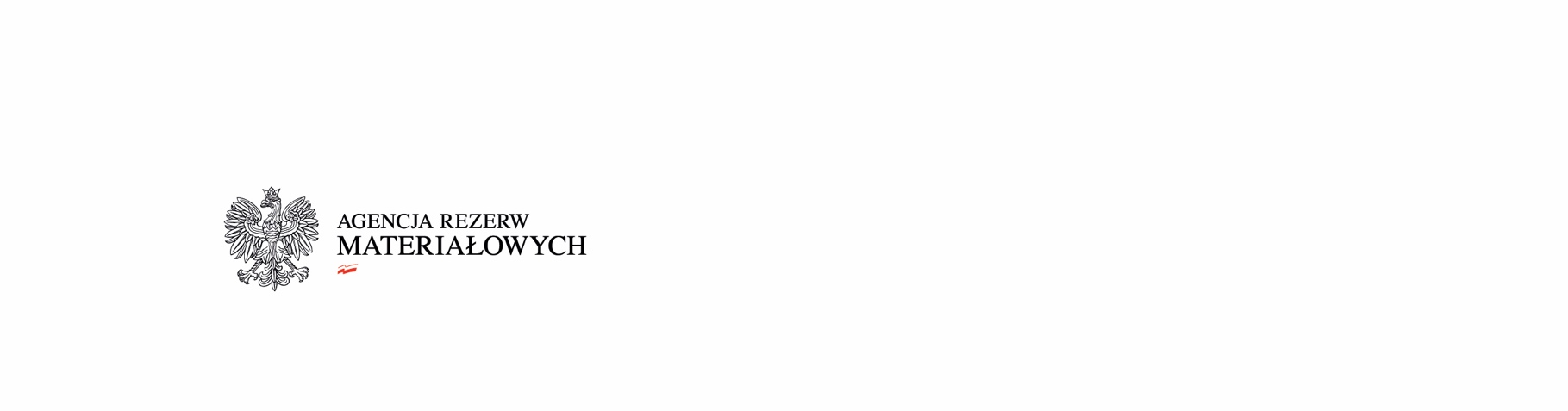 BZ.261.43.2020Warszawa, dnia 10 sierpnia 2020 r.Informacja o unieważnieniu postępowania Dotyczy: postępowania o udzielenie zamówienia publicznego na remont budynku magazynowego nr 1 w Składnicy ARM w Niemcach – znak sprawy: BPzp.261.43.2020Działając na podstawie art. 92 ust. 2 ustawy z dnia 29 stycznia 2004 r. Prawo zamówień publicznych (Dz. U. z 2019 r. poz. 1843), zwanej dalej „ustawą”, Zamawiający informuje, że postępowanie zostało unieważnione. Uzasadnienie prawne: art. 93 ust. 1 pkt 1 ustawy.Uzasadnienie faktyczne: w terminie składania ofert nie wpłynęła żadna oferta. 